                      РЕЗУЛТАТ НАДЗОРА У БОДОВИМА:РЕЗУЛТАТ НАДЗОРА У БОДОВИМА:Присутно лице                                                                                   КОМУНАЛНИ ИНСПЕКТОР     ___________________					1. ____________________                                                                                        М.П                    2. ____________________   Индентификациони број листеИндентификациони број листеИндентификациони број листе006Република Србија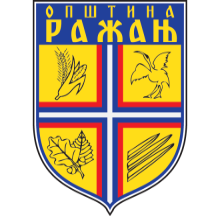 Општинa РажањОпштинска управа                   Одсек за инспекцијске пословеKомунална инспекцијаОдлука о категоризацији, управљању и одржавању општинских и некатегорисаних путева и улица на територији општине Ражањ („Сл.лист opштине Ражањ“ бр. 7/16 и 2/17)Одлука о категоризацији, управљању и одржавању општинских и некатегорисаних путева и улица на територији општине Ражањ („Сл.лист opштине Ражањ“ бр. 7/16 и 2/17)Одлука о категоризацији, управљању и одржавању општинских и некатегорисаних путева и улица на територији општине Ражањ („Сл.лист opштине Ражањ“ бр. 7/16 и 2/17)Одлука о категоризацији, управљању и одржавању општинских и некатегорисаних путева и улица на територији општине Ражањ („Сл.лист opштине Ражањ“ бр. 7/16 и 2/17)Врста пута:улица                                     други општински јавни путнекатегорисани путВрста пута:улица                                     други општински јавни путнекатегорисани путВрста пута:улица                                     други општински јавни путнекатегорисани пут ЗАШТИТА  УЛИЦА И ОПШТИНСКИХ ПУТЕВА ЗАШТИТА  УЛИЦА И ОПШТИНСКИХ ПУТЕВА ЗАШТИТА  УЛИЦА И ОПШТИНСКИХ ПУТЕВАБ. ОБАВЕЗЕ ВЛАСНИКА/КОРИСНИКА ЗЕМЉИШТА КОЈЕ СЕ ГРАНИЧИ СА ПУТЕМБ. ОБАВЕЗЕ ВЛАСНИКА/КОРИСНИКА ЗЕМЉИШТА КОЈЕ СЕ ГРАНИЧИ СА ПУТЕМБ. ОБАВЕЗЕ ВЛАСНИКА/КОРИСНИКА ЗЕМЉИШТА КОЈЕ СЕ ГРАНИЧИ СА ПУТЕМРед. бројПитањеОдговор и број бодова1.Власник, односно корисник земљишта које се граничи са улицом и другим општинским путем:     □ Да -                □ Не а)подиже ограде, сади дрвеће и засаде поред јавних путева који не ометају прегледност јавног пута и угрожавају безбедност саобраћаја    □ Да - 2             □ Не - 0б)уклања гране са стабала које су над коловозом и тротоаром у висини мањој од 7 метара, рачунајући од највише тачке коловоза    □ Да - 2             □ Не - 0в)у зонама потребне прегледности подиже засаде, ограде, дрвеће, оставља предмете, поставља постројења и уређаје, гради објекте и врши друге радње којима се не омета прегледност јавног пута    □ Да - 2             □ Не - 0в)прикључење на улицу и други општински пут, врши уз дозволу управљача и решења надлежног органа    □ Да - 2             □ Не - 0г)омогућава слободно отицање воде и одлагање снега на његово земљиште    □ Да - 2             □ Не - 0д)омогућава прилаз јавном путу или путном објекту ради извођења радова на одржавању пута или путног објекта    □ Да - 2             □ Не - 0поштује забране утврђене законом /не предузима радње којим се оштећује на  или би се могао оштетити пут или ометати одвијање саобраћаја на путу /     □ Да - 2             □ Не - 0Могући  број бодова14Могући  број бодоваСтепен ризикаРаспон бодоваНезнатан12 - 14Низак10 - 12Средњи6 - 8Висок2 -4Критичан0 – 2